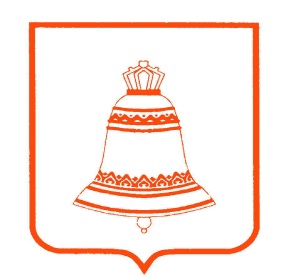 КОНТРОЛЬНО-СЧЕТНАЯ ПАЛАТАГОРОДСКОГО ОКРУГА ЗВЕНИГОРОД143180,Московская обл.                                                                                                                  г. Звенигород,                                                                                                                             тел.8 (495)597-15-10                                                                                                                                     ул. Ленина, д.28                                                                                                                          e-mail: k.ksp@mail.ru31 октября  2017 года                                                                                                              ЗАКЛЮЧЕНИЕКонтрольно-счетной палаты городского округа Звенигород на отчет об исполнении бюджета городского округа Звенигородза 9 месяцев 2017 года1. Общие положения                  Анализ отчета об исполнении бюджета городского округа Звенигород за 9 месяцев 2017 года проведен Контрольно-счетной палатой города в соответствии с п. 5 ст. 264.2 Бюджетного кодекса Российской Федерации (далее — БК РФ), ст. 9 Федерального закона от  № 6-ФЗ «Об общих принципах организации и деятельности контрольно-счетных органов субъектов Российской Федерации и муниципальных образований» (далее – Федеральный закон № 6-ФЗ),  Положения «О бюджетном процессе в городском округе Звенигород Московской области», утвержденного решением Совета депутатов городского округа Звенигород от 25.09.2008 № 13/4, (с изм.) ст. 9 Положения «О Контрольно-счетной палате городского округа Звенигород», утвержденного решением Совета депутатов городского округа Звенигород от  № 19/4, п. 1.4 плана работы Контрольно-счетной палаты городского округа Звенигород на 2017 год, утвержденного распоряжением председателя Контрольно-счетной палаты от 29.12.2016  № 18.                                                                                                                                                                                                                                                                                                                                                  2. Общая характеристика исполнения бюджетаза 9 месяцев 2017 года                Решением Совета депутатов «О бюджете муниципального образования «Городской округ Звенигород» на 2017 год (с изменениями и дополнениями) утверждены основные характеристики бюджета городского округа Звенигород на 2017год:- общий объем доходов	в сумме 1 049 284,0 тыс. рублей;- общий объем расходов в сумме 1 114 020,0 тыс. рублей (по состоянию на 01.10.2017г законодательно установленные бюджетные ассигнования увеличены на сумму межбюджетных трансфертов из бюджета Московской области в размере 6 639,0 тыс.рублей);- дефицит бюджета в сумме 64 736,0 тыс. рублей.                При поступлении доходов за 9 месяцев 2017 года в сумме 634 331,0 тыс. рублей, и исполнении расходов в сумме 641 912,0,0 тыс. рублей, бюджет исполнен с дефицитом в сумме 7 581,0 тыс. рублей.               Исполнение бюджета городского округа Звенигород за 9 месяцев 2017 года характеризуется данными, представленными в Таблице 1: (тыс. рублей)                За 9 месяцев 2017 года в доходную часть бюджета городского округа Звенигород  поступило 634 331,0 тыс. рублей, что составило 60,4% от утвержденных бюджетных назначений (1 049 284,0 тыс. рублей). По сравнению с аналогичным периодом 2016 года (633 609,0 тыс. рублей) исполнение доходной части бюджета в 2017 году увеличилось  на 0,1% или на 722,0 тыс. рублей.                 Исполнение бюджета городского округа Звенигород по расходам за                        9 месяцев 2017 года составило 641 912,0 тыс. рублей, или 57,3% от утвержденных бюджетных назначений (1 120659,0 тыс. рублей). По сравнению с аналогичным периодом 2016 года (646 354,0 тыс. рублей) расходы за 9 месяцев 2017 года уменьшились на 0,7% или на 4 442,0 тыс. рублей.              Сравнительный анализ исполнения основных характеристик бюджета городского округа Звенигород за 9 месяцев 2016-2017 годов представлен в Таблице 2:                    (тыс. рублей)                По отчетным данным бюджет городского округа Звенигород за 9 месяцев 2017 года исполнен с дефицитом в сумме 64 736,0 тыс. рублей. По итогам аналогичного периода 2016 года также сложился дефицит бюджета в сумме 60 799,0 тыс. рублей.3. Исполнение бюджета по доходам               Согласно представленному отчету, общая сумма доходов, поступивших в бюджет городского округа Звенигород за 9 месяцев 2017 года, составила  634 331,0 тыс. рублей.              3.1. Налоговые и неналоговые доходы за 9 месяцев 2017 года составили 324 362,0 тыс. рублей или 53,4% от утвержденных бюджетных назначений (607 143,0 тыс. рублей). В сравнении с 1 полугодием 2016 года (353 244,0 тыс. рублей) произошло снижение налоговых и неналоговых поступлений в бюджет городского округа Звенигород на 28 882,0 тыс. рублей (8,1 %).             3.1.1. Налоговые доходы за 9 месяцев 2017 года в абсолютных значениях уменьшились  на 23 197,0 тыс. рублей по сравнению с исполнением за 9 месяцев 2016 года (268 336,0 тыс. рублей) и составили  245 139,0 тыс. рублей или 54,3% от общей суммы поступивших доходов.            Уменьшение налоговых поступлений за 9 месяцев 2017 года, по сравнению с аналогичным показателем 2016 года произошло за счет:- акцизов по подакцизным товарам – на 1 069,0 тыс. рублей или на 23,4%;- налогов на имущество  – на 28 595,0 тыс. рублей или на 18,0%( срок уплаты до 01.12.2017г);- государственной пошлины на 216,0 тыс.рублей.            Увеличение налоговых поступлений за 9 месяцев 2017 года, по сравнению с аналогичным показателем 2016 года произошло по следующим видам налоговых поступлений:- по налогу на доходы физических лиц на 3 356,0 тыс. рублей;- по налогам на совокупный доход на 3 303,0 тыс. рублей.           Структура и исполнение налоговых доходов за 1 полугодие 2017 года, в сравнении с аналогичным периодом 2016 года, представлена в Таблице 3: (тыс. рублей)             3.1.2. Исполнение за 9 месяцев 2017 года по неналоговым доходам составило 79 223,0 тыс. рублей или 50,8% от общего исполнения по доходам.                   В целом поступления неналоговых доходов уменьшились по сравнению с 
аналогичным периодом  2016 года на 5 685,0 тыс. рублей или на 6,7%.             Согласно представленному отчету, уменьшение неналоговых поступлений по сравнению с соответствующим периодом 2016 года произошло за счет:- доходов от использования имущества, находящегося в государственной и муниципальной собственности – на 15 754,0 тыс. рублей.             Платежи от муниципальных унитарных предприятий по состоянию                                 на 01 октября 2017 год не поступали.             При этом произошло увеличение поступлений по следующим видам доходов:- доходов от продажи материальных и нематериальных активов – на 8 523,0 тыс. рублей.           Структура и исполнение неналоговых доходов за 9 месяцев 2017 года, в сравнении с аналогичным периодом 2016 года, представлена в Таблице 4: (тыс. рублей)           3.2 Сумма безвозмездных поступлений за 9 месяцев 2017 года по сравнению с аналогичным периодом 2016 года (280 365,0 тыс. рублей) увеличилась на 29 604,0 тыс. рублей или на 10,5% и составила 309 969,0 тыс. рублей. Выполнение плана по безвозмездным поступлениям из других бюджетов бюджетной системы РФ за 9 месяцев 2017 составило 70% от годовых назначений.             За 9 месяцев  2017 года основная сумма поступила в виде:- дотаций в размере 7 052,0 тыс. рублей, или больше на 4 714,0 тыс. рублей  (2 338,0 тыс. рублей) относительно аналогичного периода 2016 года; - субвенций в размере 264 171,0 тыс. рублей, или больше на 195 249,0 тыс. рублей (68 922,0 тыс. рублей) относительно аналогичного периода 2016 года.            Возврат остатков субсидий и субвенций прошлых лет, отражен в сумме 1 324,0 тыс. рублей.4. Исполнение расходов бюджета                 Решением Совета депутатов «О бюджете муниципального образования «Городской округ Звенигород» на 2017 год и на плановый период 2018 и 2019 годов» утвержден объем расходов бюджета городского округа Звенигород на 2017 год в сумме 1 120 659,0 тыс. рублей.                 По состоянию на 01 октября 2017 года объем бюджетных ассигнований по уточненной росписи составил 1 120 659,0 тыс. рублей.                 В целом расходы бюджета городского округа Звенигород            за 9 месяцев 2017 года исполнены на 641 912,0 тыс. рублей, или на 57,3% от годовых назначений. По сравнению с аналогичным периодом 2016 года     (646 354,0 тыс. рублей) расходы за 9 месяцев  2017 года уменьшились на 0,7% или на 4 442,0 тыс. рублей.                 По разделам функциональной классификации исполнение расходов сложилось следующим образом:                                                                                                                              Таблица 5                                                                                                                                                                                                                   (тыс. рублей)                Из приведенных данных видно, что наименьший процент исполнения расходов за 9 месяцев 2017 года от их годовых назначений сложился по разделам: 0200 «Национальная экономика» (45,2%).                Относительно 9 месяцев 2016 года наибольший прирост расходов отмечен по разделам: 1300 «Обслуживание государственного и муниципального долга» (165,1%). 4.1.Раздел 0100 «Общегосударственные вопросы»                 По разделу 0100 «Общегосударственные вопросы» бюджетные назначения исполнены в сумме 108 555,0 тыс. рублей или на 69,0% от утвержденного плана (157 311,0 тыс. рублей). Доля расходов по этому разделу составляет 16,9% от общей суммы расходов за 9 месяцев 2017 года.               По сравнению с исполнением за аналогичный период 2016 года                   (100 575,0 тыс. рублей) расходы по данному разделу увеличились на 7 980,0 тыс. рублей или на 7,9%.По данному разделу, в Таблице 6, отражены расходы следующих подразделов: (тыс. рублей)4.2.Раздел 0200 « Национальная оборона»                 Расходы по данному разделу за 9 месяцев 2017 года исполнены в сумме 782,0 тыс. рублей, что составляет 58,8% утвержденных бюджетных назначений (1 330,0 тыс. рублей).                 В отчетном периоде доля расходов по данному разделу составила 0,1% от общей суммы расходов бюджета городского округа Звенигород. По сравнению с аналогичным периодом 2016 года расходы по данному разделу увеличились на 153,0 тыс. рублей или на 24,3%.                 По данному разделу, в Таблице 7, отражены расходы следующих подразделов: (тыс. рублей)4.3.Раздел 0300 «Национальная безопасность и правоохранительная деятельность»                Расходы по данному разделу за 9 месяцев 2017 года исполнены в сумме 11 457,0 тыс. рублей, что составляет 55,5%% утвержденных бюджетных назначений (20 620,0 тыс. рублей).               В отчетном периоде доля расходов по данному разделу составила 1,8% от общей суммы расходов бюджета городского округа Звенигород. По сравнению с аналогичным периодом 2016 года расходы по данному разделу увеличились на 1 043,0 тыс. рублей или на 10,0%.               По данному разделу, в Таблице 8, отражены расходы следующих подразделов: (тыс. рублей)4.4.Раздел 0400 «Национальная экономика»             Расходы по разделу 0400 «Национальная экономика» исполнены за 
9 месяцев 2017 года в сумме 24 720,0 тыс. рублей, или на 45,2% утвержденных бюджетных назначений (54 612,0 тыс. рублей).              Расходы по данному разделу составляют 3,8% от общих расходов бюджета городского округа Звенигород.  По сравнению с аналогичным периодом 2016 года (33 068,0 тыс. рублей) расходы по данному разделу уменьшились на 8 348,0 тыс. рублей.              По данному разделу, в Таблице 9, отражены расходы следующих подразделов: (тыс. рублей)4.5.Раздел 0500 «Жилищно-коммунальное хозяйство»            Объем расходов по разделу 0500 «Жилищно-коммунальное хозяйство» составил 75 688,0 тыс. рублей, что составляет 51.3% утвержденных бюджетных назначений на 2017 год (147 518,0 тыс. рублей).           Доля расходов по данному разделу в общей сумме расходов бюджета городского округа Звенигород  за 9 месяцев 2017 года составила 11,8%.           По сравнению с аналогичным периодом 2016 года (41 779,0 тыс. рублей) расходы в 2017 году по данному разделу увеличились на 33 909,0 тыс. рублей или на 81,2%.            По данному разделу, в Таблице 10, отражены расходы следующих подразделов: (тыс. рублей)4.6..Раздел 0600 «Охрана окружающей среды»             Расходы по разделу 0600 «Охрана окружающей среды» за 9 месяцев 2017 года не производились. 4.7.Раздел 0700 «Образование»             Расходы по разделу 0700 «Образование» составляют большую часть всех расходов бюджета городского округа Звенигород  – 56,0%.             Кассовое исполнение расходов бюджета за 9 месяцев 2017 года по данному разделу составило 359 437,0 тыс. рублей, или 56,9% от плановых бюджетных назначений (631 589,0 тыс. рублей).               Исполнение расходов за 9 месяцев 2017 года уменьшилось              на 48 943,0 тыс. рублей или на 12,0%, относительно аналогичного периода 2016 года (408 380,0 тыс. рублей).              По данному разделу, в Таблице 11, отражены расходы следующих подразделов: (тыс. рублей)4.8.Раздел 0800 «Культура, кинематография»               Расходы за 9 месяцев 2017 года по разделу 0800 «Культура, кинематография» исполнены в сумме 16 389,0 тыс. рублей, что составило 59,1% утвержденных бюджетных назначений на 2017 год (27 731,0 тыс. рублей).              Доля раздела в общей сумме расходов бюджета городского округа Звенигород  за 9 месяцев 2017 года составила 2,6%. По сравнению с аналогичным периодом 2016 года (15 099,0 тыс. рублей) расходы по данному разделу увеличились на 1 290,0 тыс. рублей или 8,5%.4.9.Раздел 0900 «Здравоохранение»               Расходы за 9 месяцев 2017 года по разделу 0900 «Здравоохранение» исполнены в сумме 3 079,0 тыс. рублей, что составило 57,2% утвержденных бюджетных назначений на 2017 год (5 375,0 тыс. рублей).               Доля раздела в общей сумме расходов бюджета городского округа Звенигород  за 9 месяцев 2017 года составила 0,5%. По сравнению с аналогичным периодом 2016 года (2 182,0 тыс. рублей) расходы по данному разделу увеличились на 897,0 тыс. рублей или 41,1%.4.10.Раздел 1000 «Социальная политика»              Кассовое исполнение расходов за 9 месяцев 2017 года по разделу 1000 «Социальная политика» составило 14 688,0 тыс. рублей, или 62,7% от бюджетных ассигнований 2017 года (23 407,0 тыс. рублей), что на 5 823,0 тыс. рублей ниже показателя аналогичного периода 2016 года (20 511,0 тыс. рублей).             Доля расходов по данному разделу в общей сумме расходов бюджета городского округа Звенигород за 9 месяцев 2017 года составила 2,3%.              По данному разделу, в Таблице 13, отражены расходы следующих подразделов: (тыс. рублей)4.11.Раздел 1100 «Физическая культура и спорт»               Кассовое исполнение расходов бюджета по разделу 1100 «Физическая культура и спорт» за 9 месяцев 2017 года составило 21 856,0 тыс. рублей или 50,7% от утвержденных бюджетных ассигнований (43 066,0 тыс. рублей), что на 10 265,0 тыс. рублей больше, чем исполнение данного раздела за 9 месяцев 2016 года (11 591,0 тыс. рублей).              Доля расходов по данному разделу в общей сумме расходов бюджета городского округа Звенигород за 9 месяцев 2017 года составила 3,4%.              По данному разделу, в Таблице 14, отражены расходы следующих подразделов:(тыс. рублей)4.12.Раздел 1300 «Обслуживание муниципального долга»              Исполнение расходов бюджета по данному разделу осуществлялось финансово-экономическим  управлением администрации городского округа Звенигород  по одному подразделу 1301 «Обслуживание государственного внутреннего и муниципального долга».              На обслуживание муниципального долга утверждено на 2017 год бюджетных назначений в сумме 7 700,0 тыс. рублей, исполнение составило   5 261,0 тыс. рублей  или 68,3% от утвержденного годового объема бюджетных назначений.               По сравнению с аналогичным периодом 2017 года (1 984,0 тыс. рублей) расходы по обслуживанию муниципального долга за 9 месяцев 2017 года увеличились в 2,5 раза.              Доля расходов по данному разделу в общей сумме расходов бюджета городского округа Звенигород за 9 месяцев 2017 года составила 0,8%.5. Анализ источников внутреннего финансированиядефицита бюджета             В соответствии с представленным отчетом бюджет городского округа Звенигород за 9 месяцев 2017 года исполнен с дефицитом в размере 64 736,0 тыс. рублей.             По состоянию на 01 октября 2017 г. объем муниципального долга городского округа Звенигород составил 105 000 тыс. рублей. За 9 месяцев для погашения долговых обязательств и покрытие дефицита бюджета привлечены: - кредиты кредитных организаций в сумме 85 000,0 тыс. рублей;- бюджетные кредиты в сумме 40 000,0 тыс. рублей.             Сумма погашения кредитов кредитных организаций составила 90 000,0 тыс. рублей.             За 9 месяцев 2017 г. поступления, в счет возмещения Муниципальным предприятием городского округа Звенигород Московской области «Звенигородские инженерные сети» сумм, уплаченных Администрацией городского округа Звенигород Обществу с ограниченной ответственностью «Газпром межрегионгаз Москва» по муниципальной гарантии, составили 4 045,0 тыс. рублей.6. Использование средств резервного фонда.                В соответствии с представленным отчетом по исполнению бюджета городского округа Звенигород за 9 месяцев 2017 года расходы из средств резервного фонда не производились. 7. Выводы:               1. Представленный отчет об исполнении бюджета городского округа Звенигород за 9 месяцев 2017 года удовлетворяет требованиям полноты отражения средств бюджета по доходам и расходам и источникам финансирования дефицита бюджета.               2. Доходы бюджета городского округа Звенигород за 9 месяцев 2017 года составили 634 331,0 тыс. рублей или 60,4% от утвержденного плана, в том числе: по группе «Налоговые и неналоговые доходы» – 324 362,0 тыс. рублей (53,4%); по группе «Безвозмездные поступления» – 309 969,0 тыс. рублей или (70,1%).               3. Расходы бюджета городского округа Звенигород  за отчетный период составили 641 912,0 тыс. рублей или 57,3% к утвержденным годовым назначениям. В расходах бюджета муниципального образования за 9 месяцев 2017 года наибольший удельный вес занимают расходы на образование – 56,0% .Приоритетным направлением расходования средств бюджета городского округа Звенигород за 9 месяцев 2017 года оставалось финансирование первоочередных социально-направленных расходов.               4. Бюджет города за 9 месяцев 2017 года исполнен с дефицитом в размере   64 736,0 тыс. рублей.               5. Отчет об исполнении бюджета городского округа Звенигород за 9 месяцев 2017 год по составу, содержанию и представлению информации соответствует установленным требованиям.Председатель Контрольно-счетной палатыгородского округа Звенигород			            Е.Н. РыдаеваНаименование показателяИсполнено 9 месяцев 2016г.Утверждено на 2017г.Исполнено 9 месяцев 2017г.% к исполнению за 9 месяцев 2016г.% кутвержденному плану на 2017г.Доходы бюджета, в том числе:633 609,01 049 284,0634 331,00,160,4- налоговые и неналоговые доходы353 244,0607 143,0324 362,0-8,253,4- безвозмездные поступления280 365,0442 141,0309 969,010,570,1Расходы бюджета646 354,01 120 659,0641 912,0-0,757,3Дефицит (-), профицит (+)-12 745,0-71 375,0-7 581,0Наименование показателя2016 год2016 год2016 год2017 год2017 год2017 годОтклонен абсолют. 2017-2016Отклонен относит.2017-2016Наименование показателяУтв. планОтчет9 месяцев 2016%Утв. планОтчет9 месяцев 2017%Отклонен абсолют. 2017-2016Отклонен относит.2017-2016Доходы бюджета, в т.ч.1 057 185,0633 609,059,91 049 284,0634 331,060,4+722,00,1- налоговые и неналоговые доходы600 953,0353 244,058,7607 143,0324 362,053,4-28 882,0-8,1- безвозмездные поступления456 232,0280 365,061,4442 141,0309 969,070,1+29 604,010,5Расходы бюджета, в том числе:1 117 984,0646 353,057,81 120 659,0641 912,057,3-4 441,0-0,7Общегосударственные вопросы149 862,0100 575,067,1157 311,0108 555,069,0+7 980,07,9Национальная оборона1 862,0629,033,81 330,0782,058,8+153,024,3Нац. безопасность и правоохранительная деятельность19 205,010 414,054,220 620,011 457,055,5+1 043,010,0Национальная экономика72 673,033 068,045,554 612,024 720,045,3-8 348,0-25,2Жилищно-коммунальное хозяйство94 673,041 779,044,1147 519,075 688,051,3+33 909,081,2Охрана окружающей среды500,0141,028,2400,00,0--141,0-Образование693 359,0408 381,058,9631 589,0359 437,056,9-48 944,0-12,0Культура, кинематография24 938,015 099,060,527 731,016 389,059,1+1 290,08,5Здравоохранение4 841,02 182,045,15 375,03 079,057,3+897,041,1Социальная политика32 049,020 511,064,023 407,014 688,062,7-5 823,0-28,4Физическая культура и спорт18 821,011 591,061,543 066,021 856,050,7+10 265,088,5Обслуживание муниципального долга5 200,01 984,038,17 700,05 261,068,3+3 277,0165,1Дефицит (-), профицит (+)-60 799,0-12 744,0-64 736,0-7 581,0Наименование вида налогового доходаУтверждено на 2016 г.9 месяцев 2016 г.9 месяцев 2016 г.Утверждено на 2017 год9 месяцев 2017 г.9 месяцев 2017 г.Наименование вида налогового доходаУтверждено на 2016 г.Исполнено %Утверждено на 2017 годИсполнено%Налог на доходы физических лиц74 482,051 458,069,186 520,054 814,063,3Акцизы 4 245,04 516,0106,44 632,03 447,074,4Налоги на совокупный доход64 430,050 870,079,066 803,054 173,081,1Налоги на имущество240 000,0158 370,066,0288 218,0129 775,045,0Государственная пошлина2 670,03 122,0116,95 070,02 906,057,3Задолженность по отмененным налогам--24Всего налоговых доходов:385 827,0268 336,069,5451 243,0245 139,054,3Наименование вида неналогового доходаУтверждено на 2016 г.9 месяцев 2016 г.9 месяцев 2016 г.Утверждено на 2017 год9 месяцев 2017 г.9 месяцев 2017 г.Наименование вида неналогового доходаУтверждено на 2016 г.Исполнено %Утверждено на 2017 годИсполнено%Доходы от использования имущества, находящегося в муницип. собственности130 981,067 540,051,5141 555,051 786,036,5Платежи при пользовании природными ресурсами345,0580,0168,0345,0487,0141,0Доходы от оказания платных услуг (работ) и компенсации затрат государства---0857,0-Доходы от продажи материальных и нематериальных активов10 000,04 460,044,65 500,012 983,0236,0Штрафы, санкции, возмещение ущерба, административные штрафы3 300,02 442,074,03 300,01 720,052,1Прочие неналоговые доходы70 500,09 886,014,05 200,011 390,0219,0Всего неналоговых доходов:215 126,084 90839,5155 900,079 223,050,8КодНаименованиеИсполнение за 9 месяцев 2016 годаУтверждено бюджетом на 2017 годИсполнение за 9 месяцев 2017 годаТемп прироста к 9 месяцам 2016г.% исп от годовых назначений0100Общегосударственные вопросы100 575,0157 311,0108 555,07,9%69,0%0200Национальная оборона629,01 330,0782,024,3%58,8%0300Национальная безопасность и правоохранительная деятельность10 414,020 620,011 457,010,0%55,5%0400Национальная экономика33 068,054 612,024 720,0-25,2%45,2%0500Жилищно-коммунальное хозяйство41 779,0147 518,075 688,081,2%51,3%0600Охрана окружающей среды141,0400,00000700Образование 408 380,0631 589,0359 437,0-12,0%56,9%0800Культура, кинематография15 099,027 731,016 389,08,5%59,1%0900Здравоохранение2 182,05 375,03 079,041,1%57,2%1000Социальная политика20 511,023 407,014 688,0-28,3%62,7%1100Физическая культура и спорт11 591,043 066,021 856,088,5%50,7%1300Обслужив муниципального долга1 984,07 700,05 261,0165,1%68,3%Итого646 353,01 120 659,0641 912,0-0,7%57,3%ПодрНаименование подразделаУтверждено бюджетных назначений на 2017гИсполнено бюджетных назначений%исп0102Функционирование высшего должностного лица муниципального образования2 517,01 373,054,5%0103Функционирование представительного органов муниципального образования3 675,01 793,048,8%0104Функционирование администрации119 744,086 756,072,4%0106Обеспечение деятельности финансовых, налоговых и контрольно-надзорных органов0111Резервные фонды2 100,0--0113Другие общегосударственные вопросы29 275,018 633,063,6%Итого157 311,0108 555,069,0%ПодрНаименование подразделаУтверждено бюджетных назначений на 2017гИсполнено бюджетных назначений%исп0203Мобилизационная и вневойсковая подготовка1 067,0701,065,7%0204Мобилизационная подготовка экономики263,081,030,8%Итого1 330,0782,058,8%ПодрНаименование подразделаУтверждено бюджетных назначений на 2017гИсполнено бюджетных назначений%исп0309Защита населения и территории от чрезвычайных ситуаций природного и техногенного характера, гражданская оборона15 570,09 078,058,3%0314Другие вопросы в области национальной безопасности и правоохранительной деятельности5 050,02 379,047 1%Итого20 620,011 457,055,5%ПодрНаименование подразделаУтверждено бюджетных назначений на 2017гИсполнено бюджетных назначений%исп0405Сельское хозяйство и рыболовство355,00,0-0409Дорожное хозяйство (дорожные фонды)40 628,022 588,055.6%0410Связь и информатика11 458,02 120,018.5%0412Другие вопросы в области национальной экономики2 171,012,00.6,0Итого54 612,024 720,045.2%ПодрНаименование подразделаУтверждено бюджетных назначений на 2017гИсполнено бюджетных назначений%исп0501Жилищное хозяйство13 309,01 893,014,2%0502Коммунальное хозяйство49 763,039 267,078,9%0503Благоустройство84 446,034 528,040,9%Итого147 518,075 688,051,3%ПодрНаименование подразделаУтверждено бюджетных назначений на 2017гИсполнено бюджетных назначений%исп0701Дошкольное образование254 543,0149 460,058,7%0702Общее образование290 798,0158 641,054,5%0703Дополнительное образование детей51 593,029 216,056,6%0705Профессиональная подготовка,переподготовка и повышение квалификации210,0156,074,2%0707Молодежная политика3 274,01 394,042,6%0709Другие вопросы в области образования31 171,020 570,066,0%Итого631 589,0359 437,056,9%ПодрНаименование подразделаУтверждено бюджетных назначений на 2017гИсполнено бюджетных назначений%исп.1001Пенсионное обеспечение3 437,02 460,071,6%1003Социальное обеспечение населения10 445,06 640,063,6%1004Охрана семьи и детства9 525,05 588,058,7%Итого23 407,014 688,062,7%ПодрНаименование подразделаУтверждено бюджетных назначений на 2017гИсполнено бюджетных назначений%исп.1101Физическая культура34 786,017 999,051,7%1102Массовый спорт8 280,03 857,046,6%Итого43 066,021 856,050,7%